APPLICATION FOR MEMBERSHIP 2020BLOCK CAPITALS PLEASEName………………………………………………………………………………………………………………. Mr/Mrs/MsAddress…………………………………………………………………………………………………………………………………………………………………………………………………………………………………….. Post CodeTel. No…………………………………………………………   Mobile No………………………………………………E Mail……………………………………………………………………………………………………………………………Please tick box    for Full Membership or Social Membership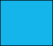 I hereby apply for full membership of the Parade Bowls Club and enclose the annual subscriptionOf £115, which is renewable in January each year. This includes an affiliation fee of £10 per annum.If my application is successful, I agree to abide by the Club rules and bye-laws.The Club is run on a voluntary basis and I am expected as part of my membership to assist with the running of the Club by taking an active part in the Green Steward/Tea making rota.All games are displayed on the Club notice board and I accept it is my responsibility to notify the Club Captains of my availability. As a full member I agree to pay any match fees in force at the time of my acceptance.Social Membership only £15 per annum (Does not include any bowling fees)Signed…………………………………………………………    Date…………………….